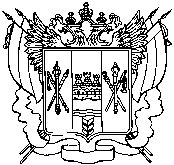 ПРАВИТЕЛЬСТВО РОСТОВСКОЙ ОБЛАСТИУПРАВЛЕНИЕ ВЕТЕРИНАРИИ РОСТОВСКОЙ ОБЛАСТИПРИКАЗот 28.09.2021  № 78г. Ростов-на-ДонуОб утверждении перечня коррупционно-опасных функций, осуществляемых управлением ветеринарии Ростовской областиВ целях осуществления в управлении ветеринарии Ростовской области мер 
по предупреждению коррупции, в соответствии с пунктом 2.11 плана мероприятий по противодействию коррупции в государственных органах Ростовской области 
на 2021 – 2024 годы; пунктом 2.10 плана мероприятий по противодействию коррупции в управлении ветеринарии Ростовской области на 2021 – 2024 годы; протоколом заседания комиссии по соблюдению требований к служебному поведению государственных гражданских служащих Ростовской области, проходящих государственную гражданскую службу в управлении ветеринарии Ростовской области, и урегулированию конфликта интересов от 21.09.2021 № 3, приказываю:1. Утвердить перечень коррупционно-опасных функций, осуществляемых управлением ветеринарии Ростовской области, согласно приложению № 1 
к настоящему приказу.   2. Признать утратившими силу правовые акты управления ветеринарии Ростовской области по перечню согласно приложению № 2 к настоящему приказу.3. Контроль за исполнением настоящего приказа оставляю за собой.Начальник управления                    	                 А.Н. КругликовПриложение № 1к приказу управления ветеринарииРостовской областиот ___________________ № ________Перечень коррупционно-опасных функций, осуществляемых управлением ветеринарии Ростовской области1. Осуществление закупок товаров, работ, услуг для обеспечения государственных нужд и заключение государственных контрактов на поставку товаров, выполнение работ и оказание услуг для государственных нужд.2. Осуществление контроля за деятельностью учреждений, подведомственных управлению ветеринарии Ростовской области (далее – ГБУ РО). 3. Составление проектов финансирования ветеринарно-санитарных мероприятий, проводимых ГБУ РО. Распределение спецавтотранспорта и других материально-технических ресурсов, приобретённых в централизованном порядке, между учреждениями государственной ветеринарной сети.4. Осуществление контроля совместно с органами санитарно-эпидемиологического надзора области за выполнением мероприятий 
по профилактике болезней, общих для человека и животных.5. Осуществление государственного надзора в области обращения 
с животными.6. Возбуждение и рассмотрение дел об административных правонарушениях.7. Оформление разрешений на ввоз и вывоз подконтрольных грузов.8. Хранение, распределение, учет материально-технических ресурсов.9. Разработка и утверждение планов основных противоэпизоотических 
и профилактических мероприятий по районам, городам Ростовской области.10. Назначение и проведение в установленном порядке проверок ГБУ РО.11. Осуществление полномочий главного распорядителя средств областного бюджета и главного администратора доходов областного бюджета в соответствии 
с действующим законодательством.12. Осуществление в пределах полномочий главного распорядителя средств областного бюджета внутреннего финансового контроля, направленного 
на соблюдение внутренних стандартов и процедур составления и исполнения бюджета по расходам, составления бюджетной отчетности и ведения бюджетного учета подведомственными ему получателями бюджетных средств.13. Осуществление в пределах полномочий главного администратора доходов областного бюджета внутреннего финансового контроля, направленного 
на соблюдение внутренних стандартов и процедур составления и исполнения бюджета по доходам, составления бюджетной отчетности и ведения бюджетного учета.14. Осуществление в пределах полномочий главного распорядителя средств областного бюджета, главного администратора доходов областного бюджета внутреннего финансового аудита в целях оценки надежности внутреннего финансового контроля и подготовки рекомендаций по повышению его эффективности; подтверждения достоверности бюджетной отчетности 
и соответствия порядка ведения бюджетного учета методологии и стандартам бюджетного учета, установленным Министерством финансов Российской Федерации; подготовки предложений по повышению экономности 
и результативности использования бюджетных средств.15. Участие в планировании бюджетных расходов, осуществление контроля 
за целевым расходованием средств областного бюджета.16. Осуществление контроля за соблюдением порядка проведения инвентаризации основных средств, материальных ценностей и денежных средств.17. Осуществление ведомственного контроля в ГБУ РО за соблюдением законодательства Российской Федерации и иных нормативных правовых актов 
о контрактной системе в сфере закупок товаров, работ, услуг для обеспечения государственных нужд в порядке, установленном Правительством Ростовской области.18. Утверждение уставов ГБУ РО, изменений и дополнений к ним 
по согласованию с министерством финансов Ростовской области и министерством имущественных и земельных отношений, финансового оздоровления предприятий, организаций.19. Рассмотрение и утверждение планов финансово-хозяйственной деятельности ГБУ РО; программ деятельности ГБУ РО; отчетов ГБУ РО, в том числе бухгалтерских, отчетов о деятельности ГБУ РО и об использовании 
их имущества, об исполнении планов финансово-хозяйственной деятельности ГБУ РО.20. Согласование:предложений ГБУ РО о создании и ликвидации филиалов, об открытии 
и закрытии представительств ГБУ РО;распоряжения особо ценным движимым имуществом ГБУ РО; списания особо ценного движимого имущества ГБУ РО;предложений руководителей ГБУ РО о совершении крупных сделок, 
о совершении сделок, в совершении которых имеется заинтересованность;предложений ГБУ РО о передаче движимого и недвижимого имущества 
с балансов ГБУ РО на балансы других государственных учреждений (унитарных предприятий) Ростовской области; передачи некоммерческим организациям в качестве их учредителя или участника денежных средств и иного имущества, закрепленного за ГБУ РО; вопросов распоряжения недвижимым имуществом ГБУ РО.21. Принятие решений о назначении руководителей ГБУ РО, о применении 
к руководителям ГБУ РО мер поощрения и дисциплинарного воздействия.22. Представление в судебных органах прав и законных интересов управления ветеринарии Ростовской области.23. Ведение кадровой и антикоррупционной работы.Приложение № 2к приказу управления ветеринарииРостовской областиот ___________________ № ________Переченьправовых актов управления ветеринарии Ростовской области,признанных утратившими силу1. Приказ управления ветеринарии Ростовской области от 29.09.2016 № 134-к «Об утверждении Перечня коррупционно-опасных функций, осуществляемых управлением ветеринарии Ростовской области».2. Приказ управления ветеринарии Ростовской области от 25.09.2017 № 51 
«О внесении изменений в приказ управления ветеринарии Ростовской области 
№ 134-к от 29.09.2016 «Об утверждении Перечня коррупционно-опасных функций, осуществляемых управлением ветеринарии Ростовской области»».3. Приказ управления ветеринарии Ростовской области от 11.09.2018 № 47
«О внесении изменений в приказ управления ветеринарии Ростовской области 
№ 134-к от 29.09.2016 «Об утверждении Перечня коррупционно-опасных функций, осуществляемых управлением ветеринарии Ростовской области»».4. Приказ управления ветеринарии Ростовской области от 13.10.2020 № 117 «О внесении изменений в приказ управления ветеринарии Ростовской области 
№ 134-к от 29.09.2016 «Об утверждении Перечня коррупционно-опасных функций, осуществляемых управлением ветеринарии Ростовской области»».